Pojistná smlouva 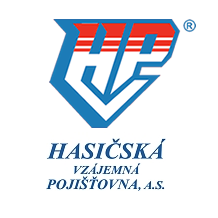 č. 0026273075Dodatek č. 19uzavřená mezi smluvními stranami:Obchodní jméno:		Hasičská vzájemná pojišťovna, a.s., 	zapsaná v OR vedeném Městským soudem v Praze, odd. B, vl. 2742Sídlo:		Praha 2, Římská 45, 120 00, Česká republikaIČ:			46973451Zastoupená: 		Břetislavem Holšánem, na základě plné mocibankovní spojení:		ČSOB, a.s., č.ú.2252383/0300	(dále jen „pojistitel“) – na straně jednéaObchodní jméno:		Česká republika – Česká obchodní inspekceSídlo:		Štěpánská 567/15,120 00 Praha 2IČ:			00020869Zastoupená:				Ing. Mojmír Bezecný, ústřední ředitel České obchodní inspekce 			(dále jen „pojistník/pojištěný“) – na straně druhéV pojistné smlouvě dochází k následujícím úpravám:Článek I.ROZSAH POJIŠTĚNÍPojištění odpovědnosti za škodu způsobenou provozem vozidla, havarijní pojištění, odcizení, živel  a připojištění zavazadel, všech skel, úrazu. K datu účinnosti dodatku se připojišťují vozidla s pořadovým číslem 80 – 7AU8400; s pořadovým                číslem 81 – 7AU8290  a s pořadovým číslem 82 – 7AV3576.Článek II.PLATEBNÍ PODMÍNKYVeškeré účetní doklady budou obsahovat náležitosti daňového dokladu dle zákona č. 235/2004 Sb., o dani z přidané hodnoty, v platném znění. V případě, že účetní doklady nebudou mít odpovídající náležitosti, je pojistník/pojištěný oprávněn zaslat je ve lhůtě splatnosti zpět pojistiteli k doplnění, aniž se tak dostane do prodlení se splatností; lhůta splatnosti počíná běžet znovu od opětovného zaslání náležitě doplněných či opravených dokladů. Zálohy hrazené pojistníkem/pojištěným nejsou ujednány.Platba bude provedena výhradně v CZK. Rovněž veškeré cenové údaje jsou uváděny v této měně.Platby pojistného budou hrazeny v ročních splátkách na účet pojistitele č. 2252383/0300.Pojistné se považuje za zaplacené okamžikem připsání příslušné částky pojistného na účet pojistitele.Článek III.POJISTNÉPojistné dle Dodatku č. 18:Pojištění odpovědnosti za újmu způsobenou provozem vozidla …………………………...	115 958,- KčHavarijní pojištění (včetně doplňkového pojištění) ………………………………………..	435 828,- KčRoční pojistné celkem ……………………………………………………………………..	551.786,- KčPojistné dle Dodatku č. 19:Připojištěno …………………………………………………………………………………    38 637,- KčPojištění odpovědnosti za újmu způsobenou provozem vozidla …………………………...	122 000,- KčHavarijní pojištění (včetně doplňkového pojištění) ………………………………………..	468 423,- KčRoční pojistné celkem ……………………………………………………………………..	590.423,- KčRozdílová splátka:  Nedoplatek pojistného od 29.09.2019 do 31.12.2019 činí  9.950,- Kč. Úhrada pojistného bude probíhat v pravidelných ročních splátkách.Článek VI.  ZÁVĚREČNÁ USTANOVENÍ 1. Účinnost tohoto dodatku je od 29.09.2019. 2. Pojistník/pojištěný prohlašuje, že byl před uzavřením tohoto dodatku podrobně seznámen s jeho obsahem i se zněním všeobecných pojistných podmínek, doplňkových pojistných podmínek a smluvních ujednání, které jsou jeho nedílnou součástí. 3. Dodatek je vyhotoven ve 3 výtiscích, z nichž po jednom výtisku obdrží pojistitel, makléř a pojistník/pojištěný. 4. Ostatní ustanovení pojistné smlouvy zůstávají nezměněna.  5. Kontaktní osoba za pojistitele – xxxxxxxxxxxxx, tel. xxxxxxxxxxxxx,  xxxxxxxxxxxxxxxZa pojistitele:V Jičíně dne 27.09.2019                                                                             ………………………………….Za pojištěného:V ……………….. dne ………………..                                                    …………………………………..